                                                            Отчёт	МБУК «СКЦ МО «Тихоновка»о проделанной работе за декабрь 2020 года3 декабря 2020 г. Сняли видеоролик «Международный День людей с ограниченными возможностями» и разместили в мессенджерах и соцсетях. В фильме: поздравительная видео-открытка, посвящённая инвалидам и выступление Даниленко Софьи (песня «Нас бьют, мы летаем!»).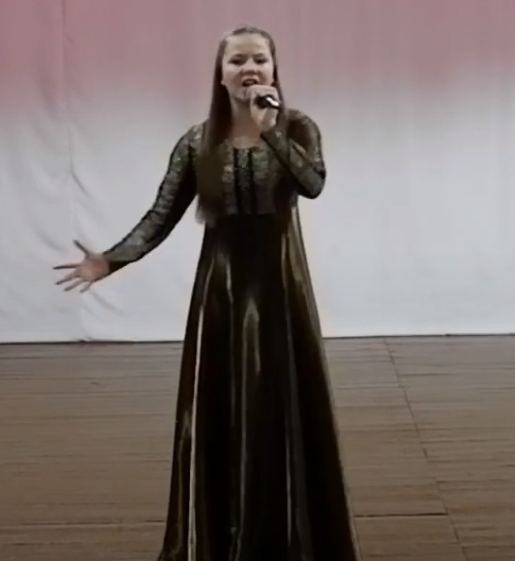 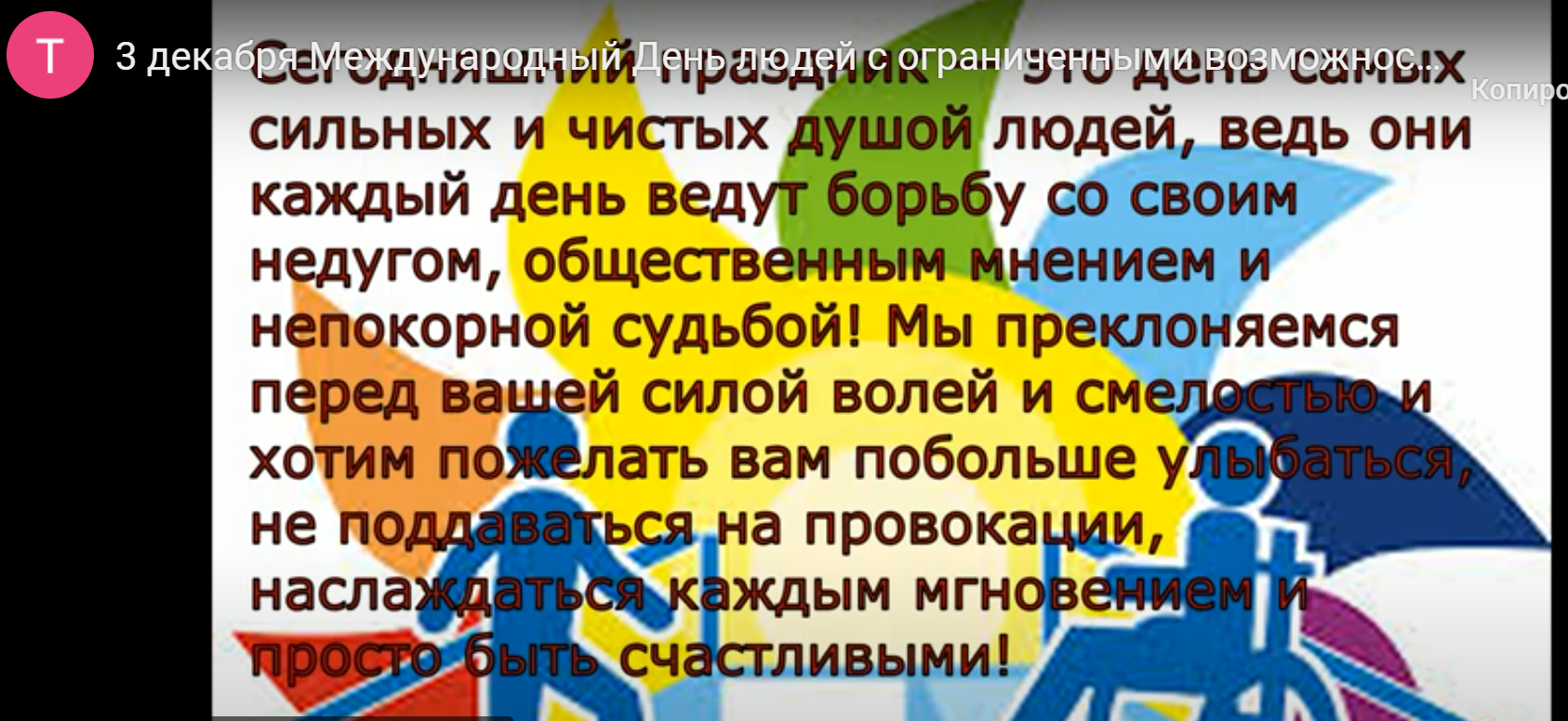 7 декабря 2021 г. Отчёт мэра Боханского района и вручение нагрудного знака «Дети войны». Перед выступлением мэра и других гостей выступила Биньковская Т.В. с песней «Надежда» и был показан фильм «Подарки ветеранам своими руками»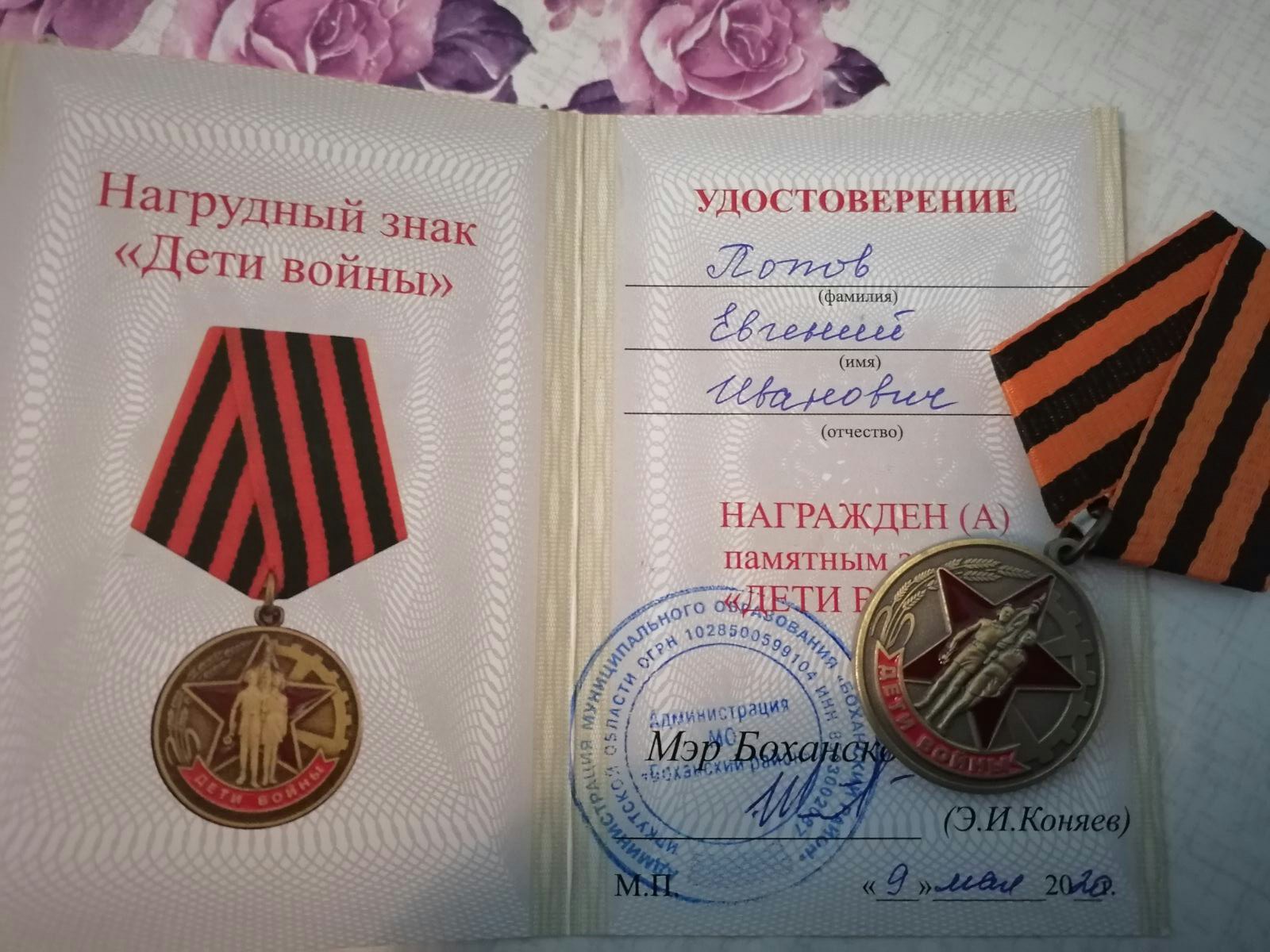 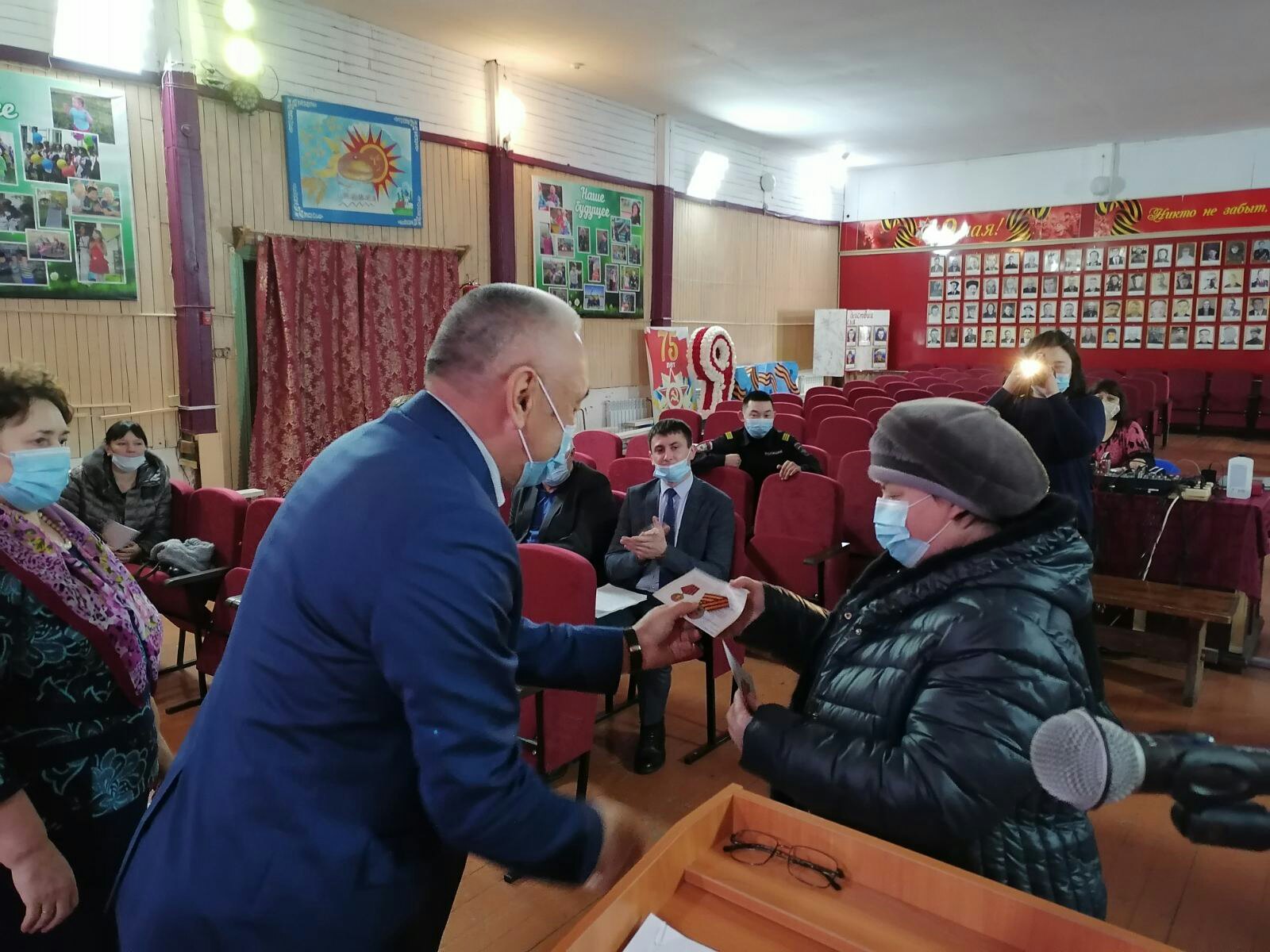 8 декабря 2020 г. Провели конкурс КВН «Лига Тихоновки» среди артистов нашего села. На конкурс были представлены 8 работ в разных номинациях. Песни "Переделки". 4 песни (Тяпкина О. А. и Подгорный Марк ; Шеломенцева Ева; Хамаза Антон; Нарцова Полина и Нарцова Ксюша) Монтаж Биньковской Т.В. Команда КВН "Мы в тренде",  Команда КВН "Танцульки" Руководитель Мискевич Ю.С.  Команда КВН "Великолепная пятёрка" Руководитель Масленг Г.С. Команда КВН 4 класса. Клип на песню "Золотая чаша" .Руководитель Мискевич Ю.С. Жюри конкурса выступил режиссёр МБУК «МКО МО «Боханский район» Матхалов Чингиз Аркадьевич. 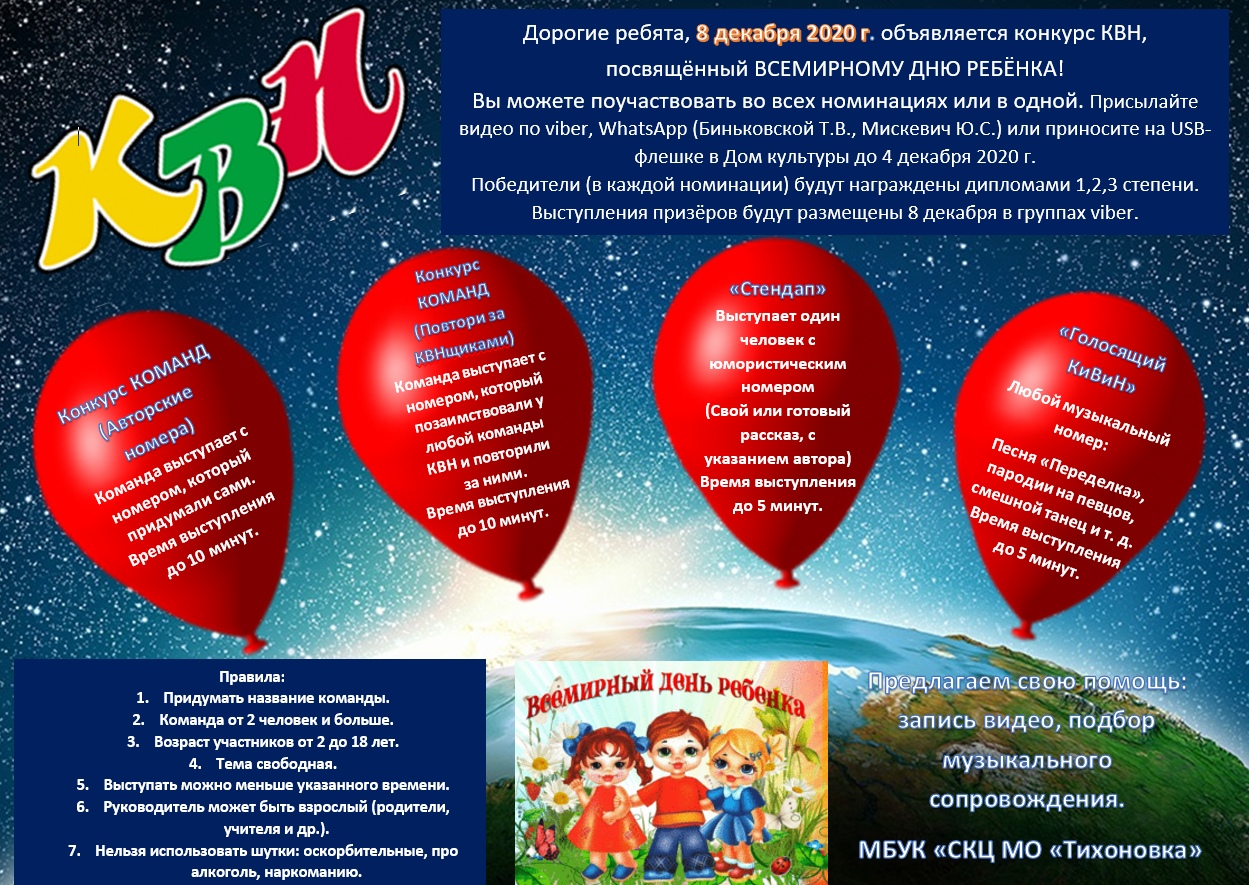 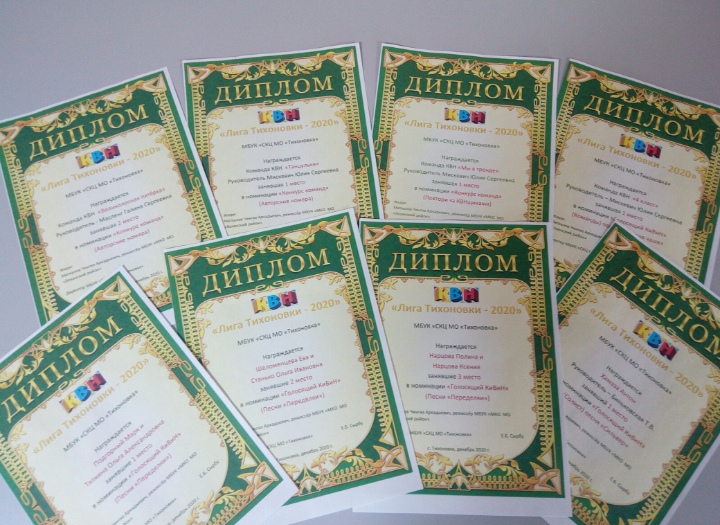 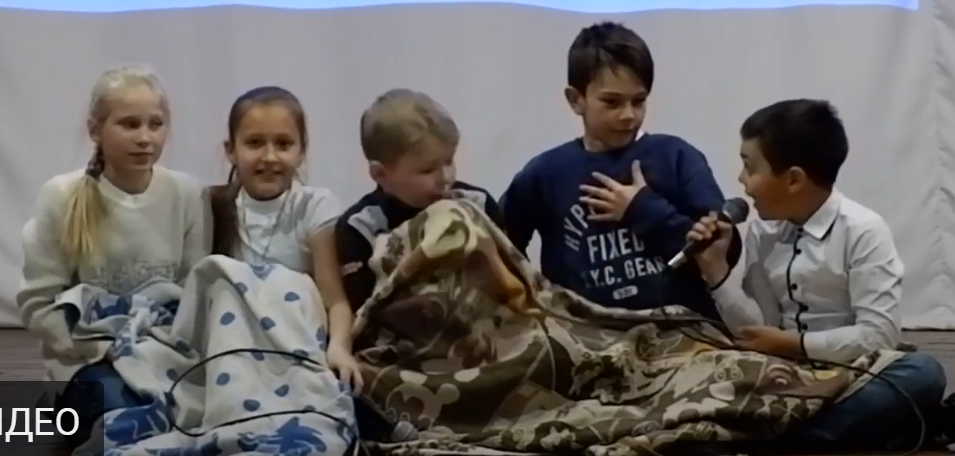 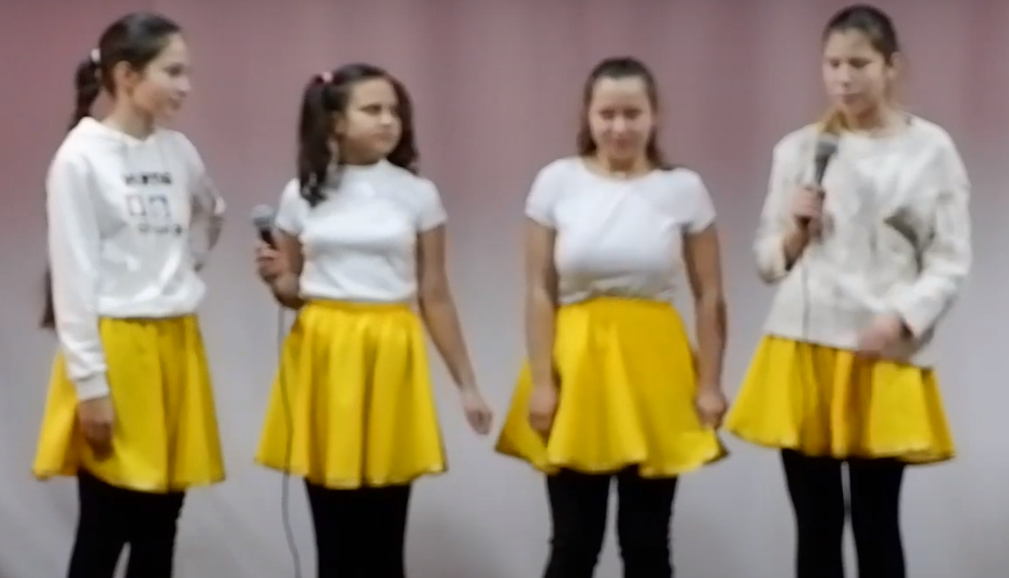 9 декабря 2021 г. Сняли видеоролик «День Героев Отечества» и разместили в мессенджерах и соцсетях. В фильме: Поздравление героев с. Тихоновка и рассказ о ветеранах нашего села, которые были награждены Орденом Славы, Орденом Красной Звезды и  Орденом Отечественной войны.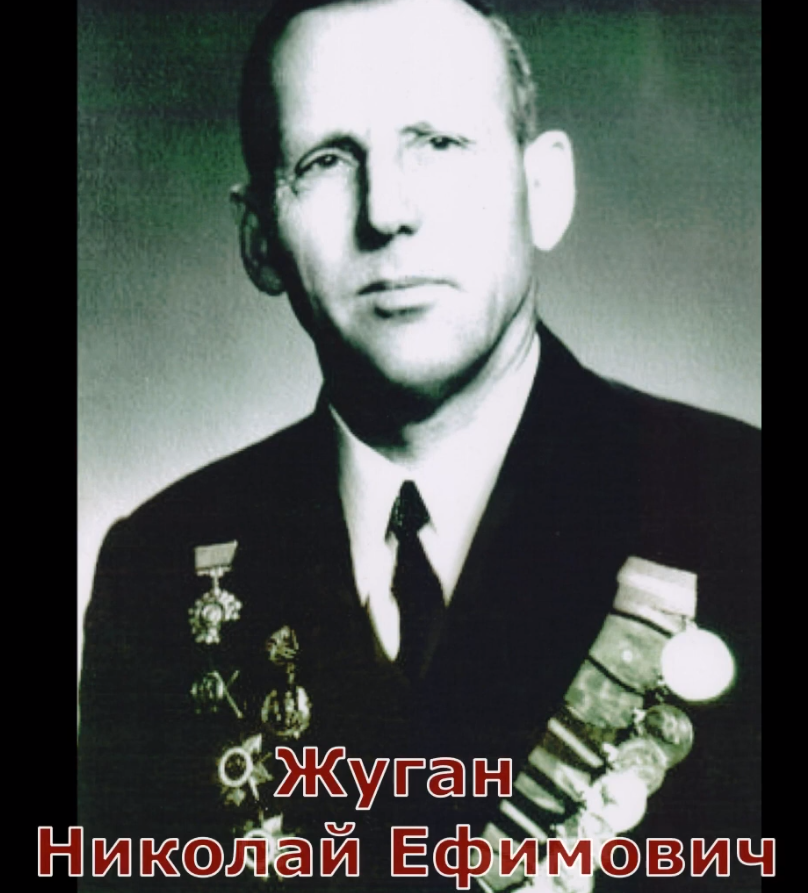 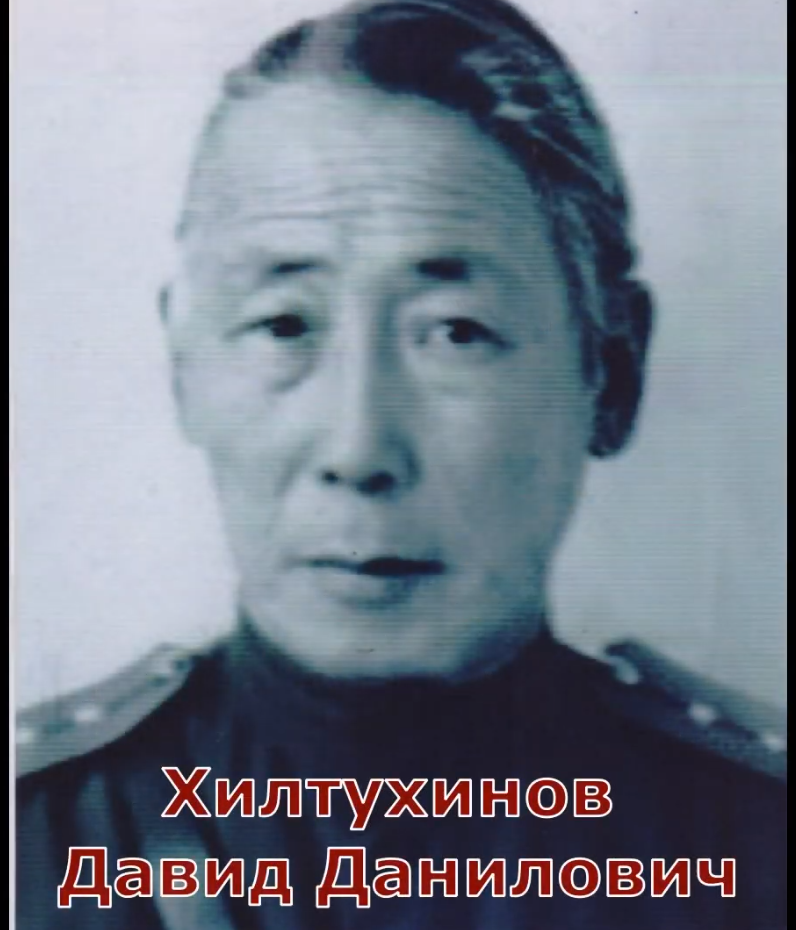 12 декабря 2020 г. Сняли видеоролик «День Конституции РФ» и разместили в мессенджерах и соцсетях. В фильме: Поздравление односельчан. Видео зарисовка «Зима в Тихоновке», и песня «Родина» в исполнении Даниленко Софьи и Шерстовой Надежды.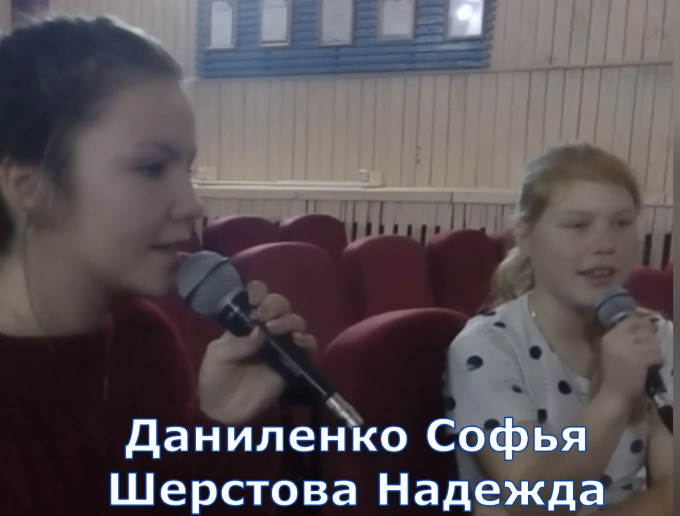 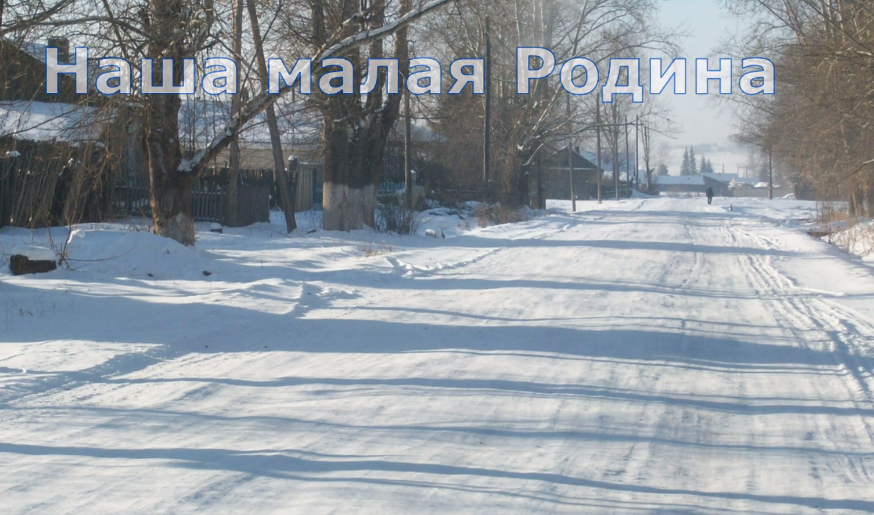 18 декабря 2020 г. Сняли видеоролик «Александр Невский. 800 лет с Россией» и разместили в мессенджерах и соцсетях. В фильме: Видео, посвящённое А.Невскому.Стихотворение, "Щит и меч", выставка рисунков «А. Невский»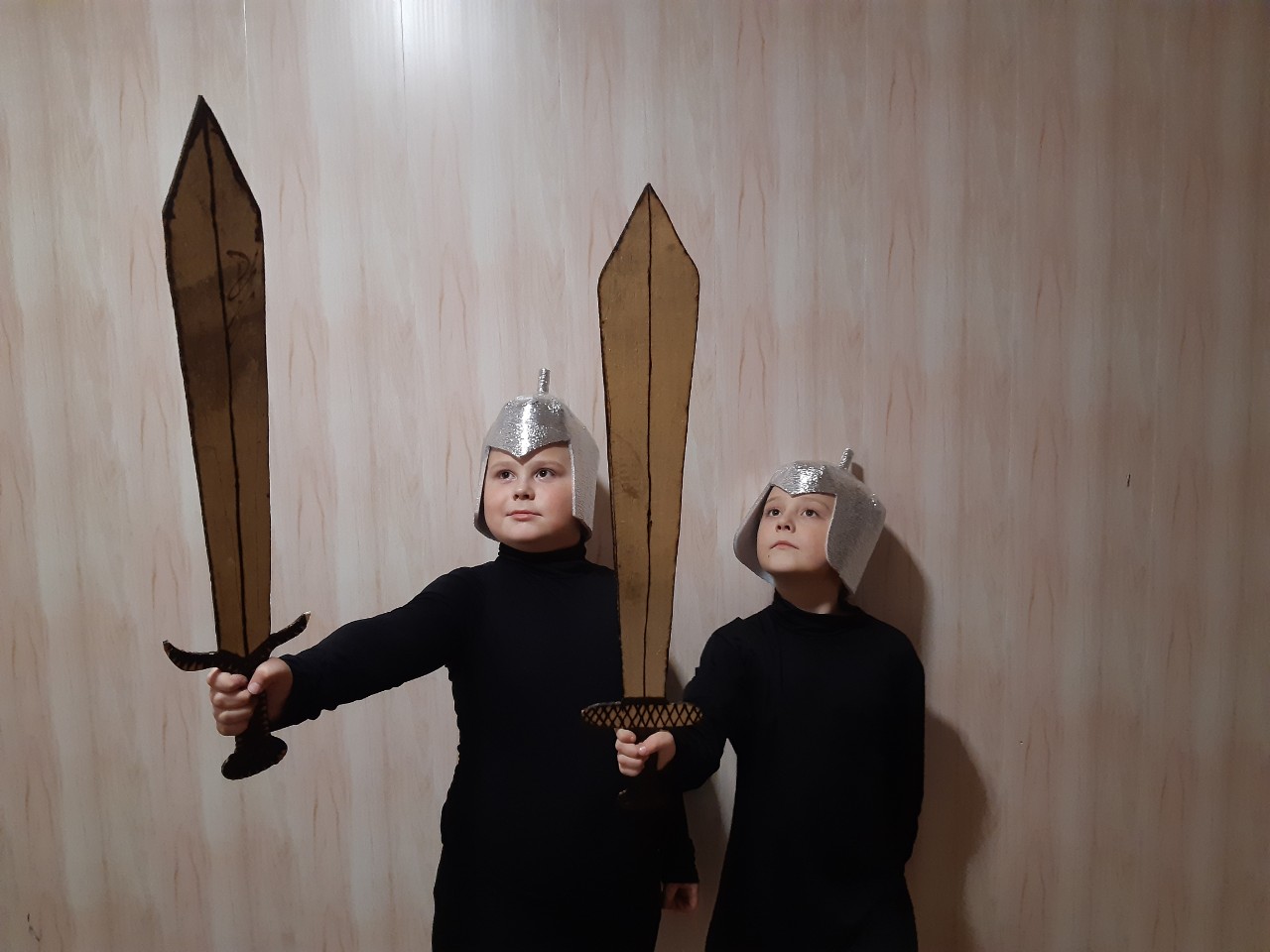 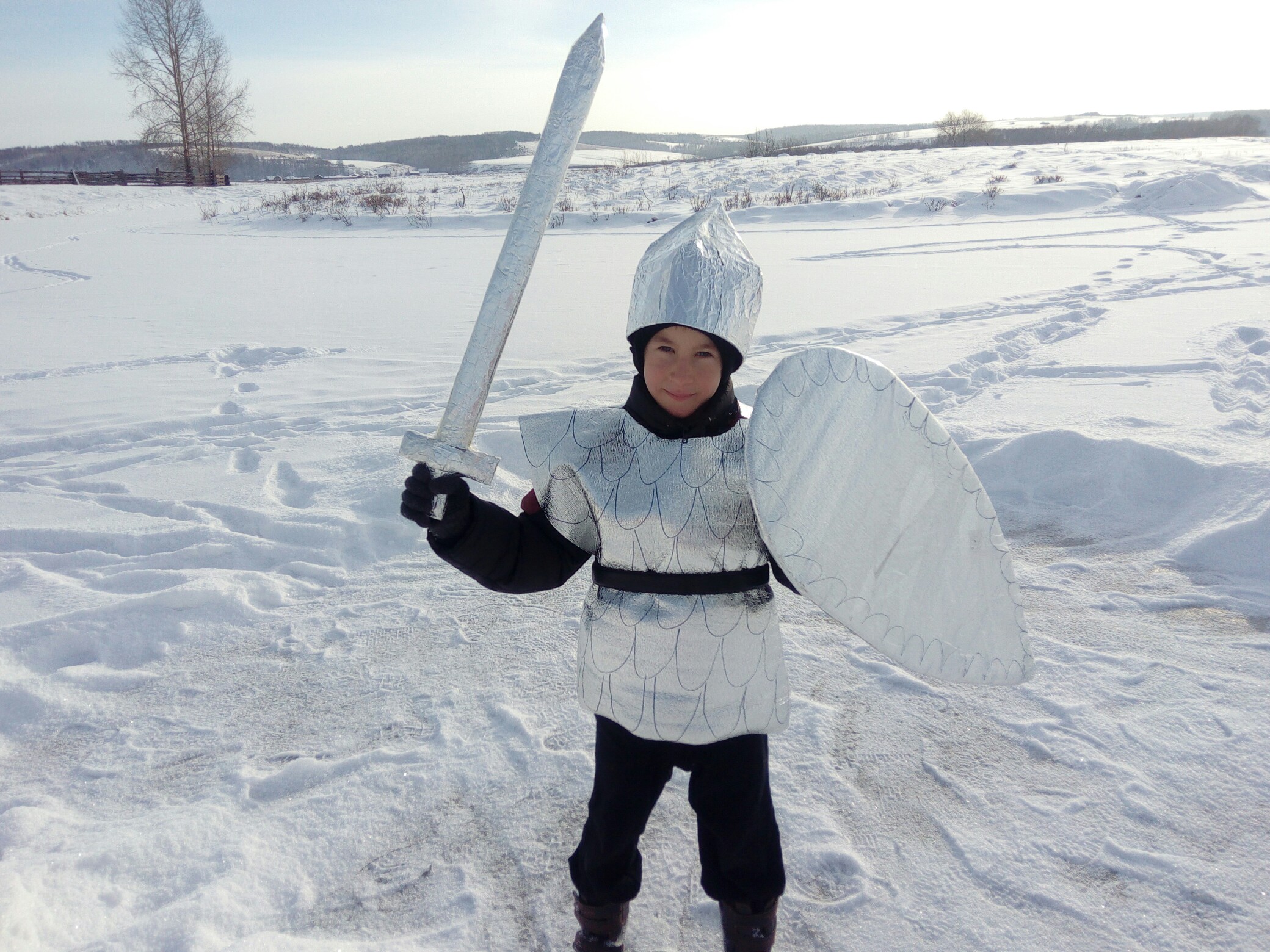 22.12.2020 г. Поздравление и вручение новогодних подарков многодетным семьям от администрации МО "Боханский район" и благотворительного фонда Красноштанова. Семьи поздравляли специалисты администрации МО "Тихоновка" и МБУК "СКЦ МО " Тихоновка "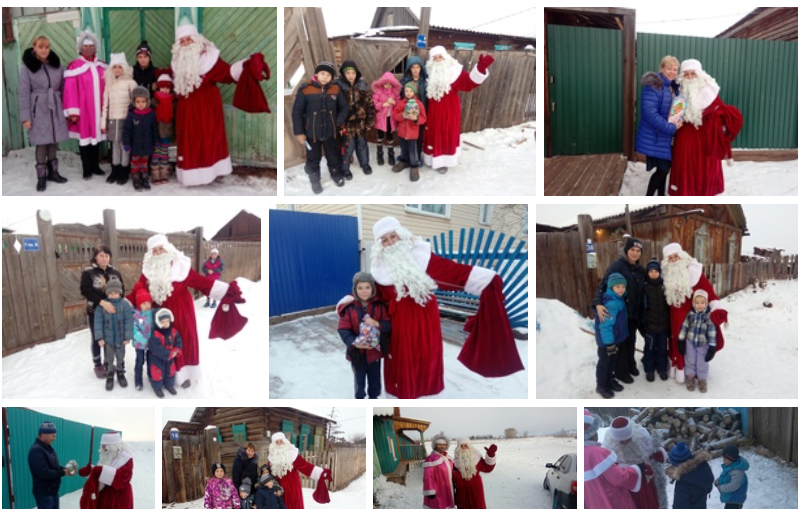 26 декабря 2020 г. приняли участие в "Конкурсе новогодних поздравлений". Организатор - Ассоциация многодетных семей Иркутской области "Берегиня"
Подгорный Марк, 8 лет. "Частушки" 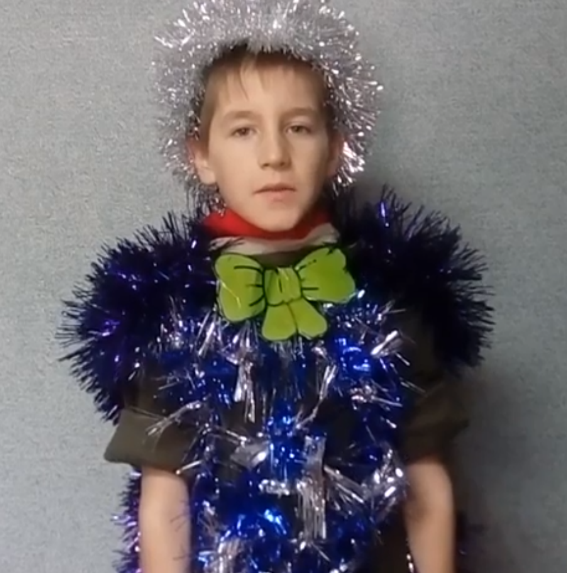 29 декабря 2020 г. Приняли участие в Международном  конкурс "Юные дарования России 2020 " Участники: Подгорный Марк (песня «Царевна Лягушка») – Диплом 3 степени , Коланчук Маргарита (Стихотворение ) – Диплом 1 степени, Новое поколение (4 танца) – два дипломы Лауреата 3 степени, Диплом 1 и 2 степени. 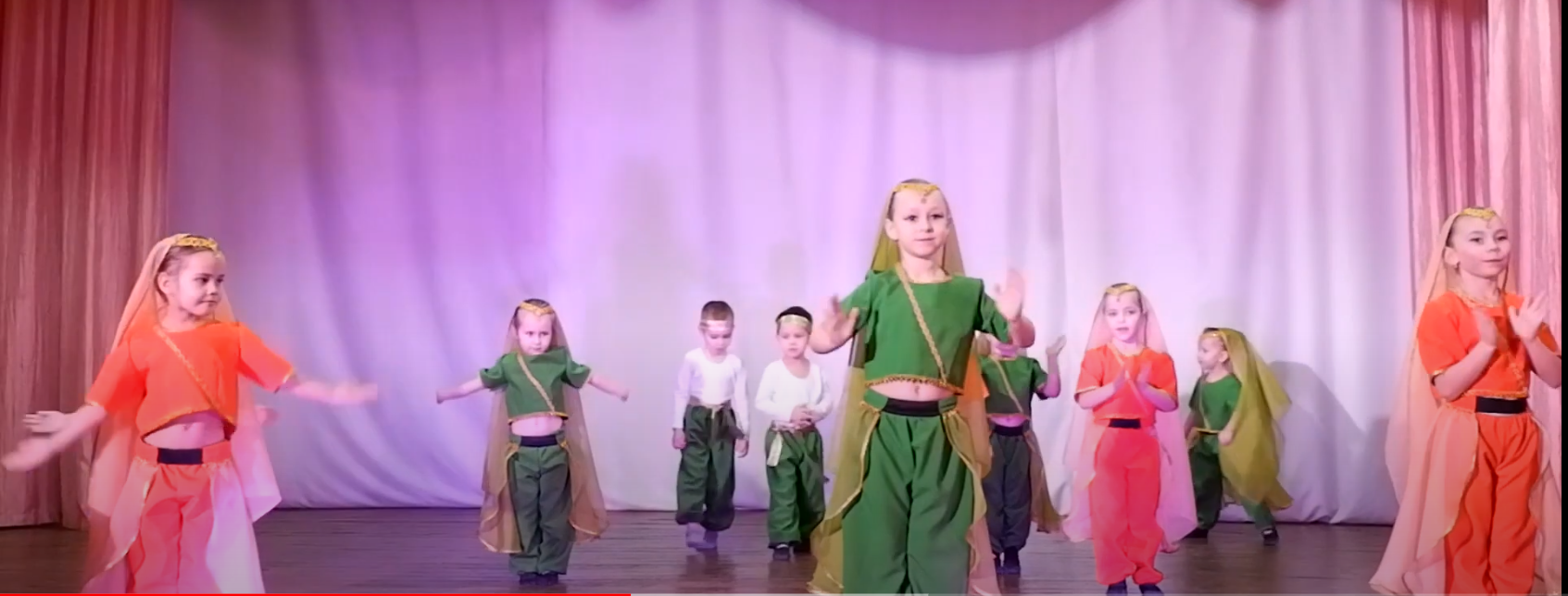 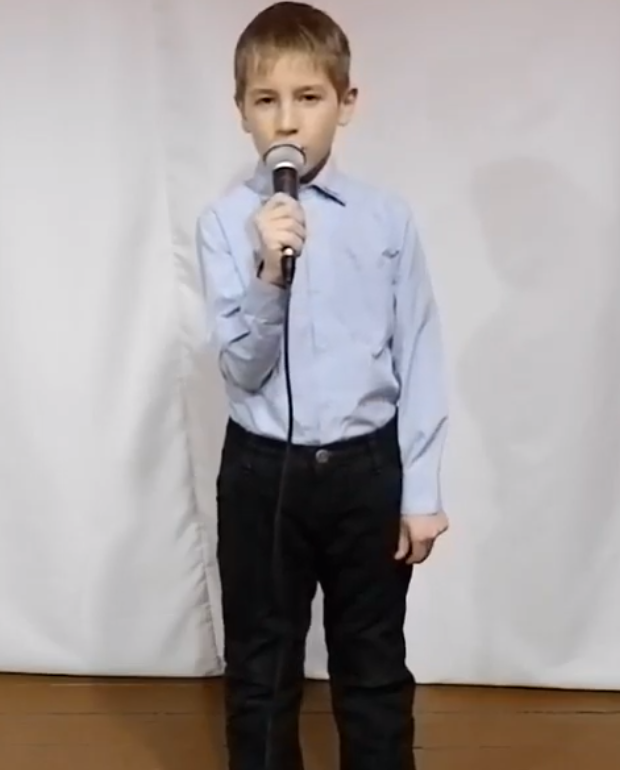 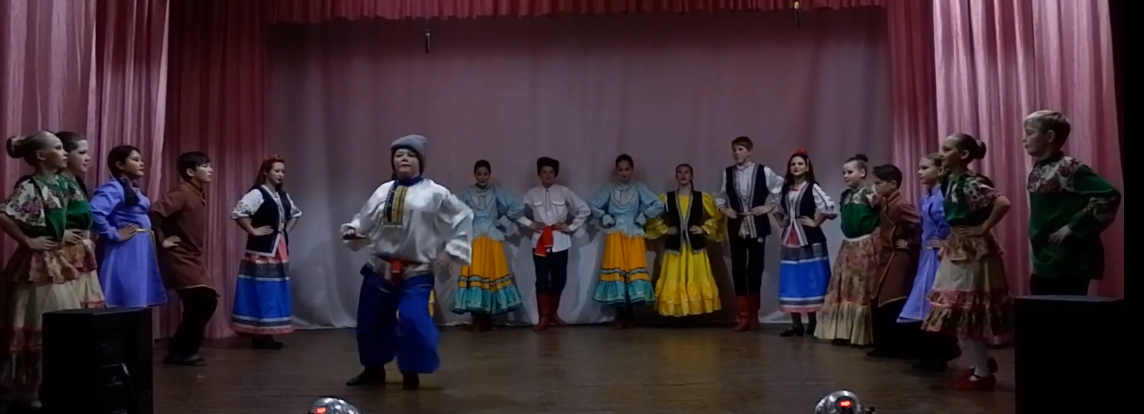 28, 29, 30 декабря 2020 г. прошла новогодняя  онлайн викторина «Кто хочет подарок от Деда мороза?» Ребята, просмотрев видеоролик с вопросами, присылали свои ответы дистанционно, среди участников лотереи были разыграны призы , которые вручили детям возле ёлки на территории ДК 30 декабря.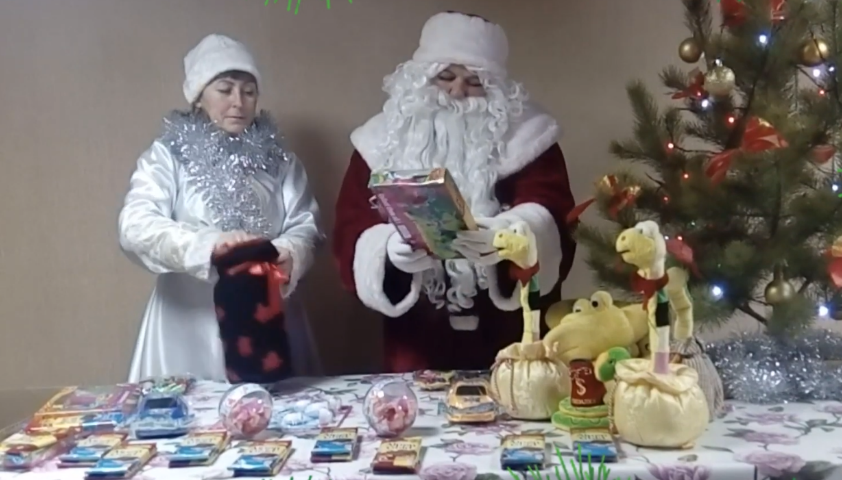 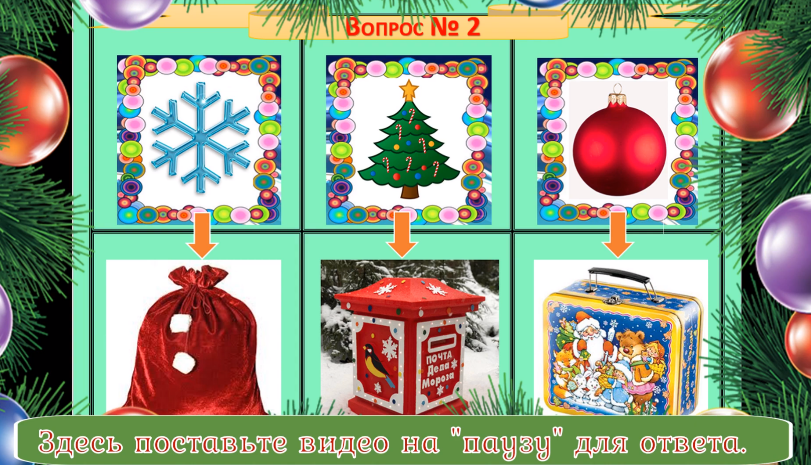  28, 29, 30 декабря 2020 г. Провели театрализованное представление (Дед Мороз, Снегурочка и сказочные герои) «Год Быка спешит к нам в гости!»  (10 раз, на разных площадках села) поздравили односельчан с Новым годом ! 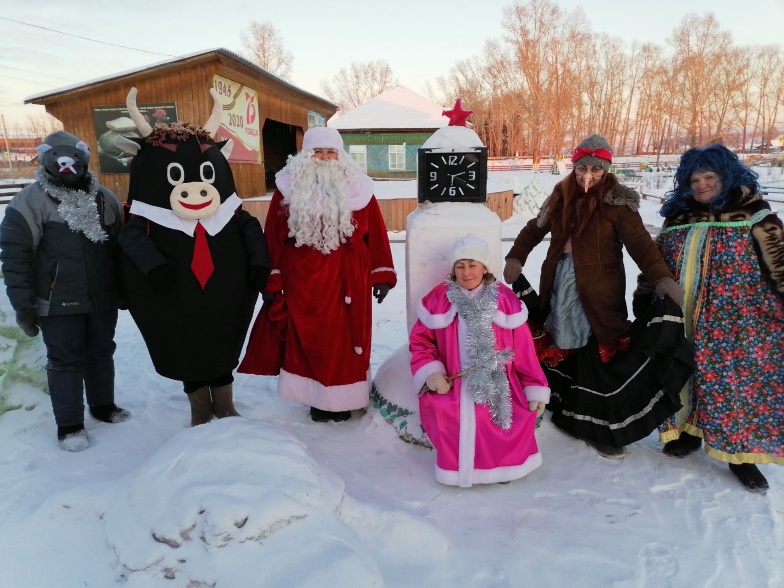 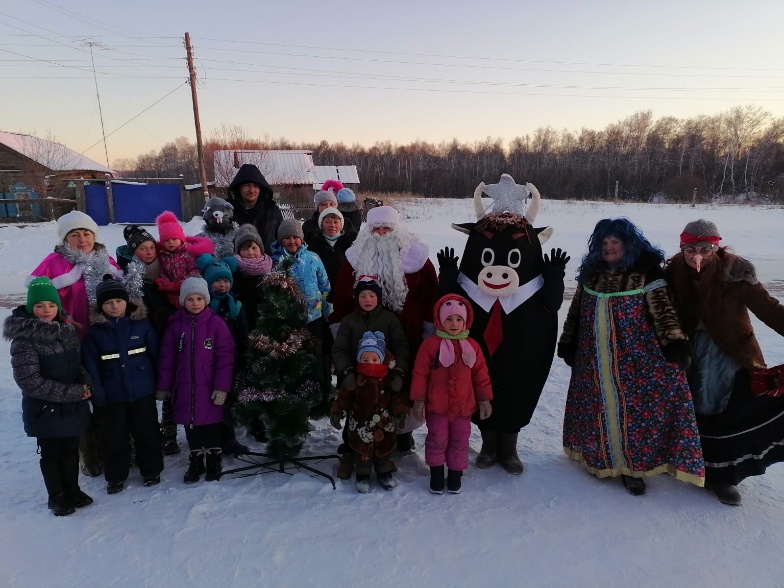 31 декабря 2020 г. Сняли два фильма  «Морозко» и «С лёгким паром!» с участием работников культуры и артистов села Тихоновка.  Разместили в мессенджерах и соцсетях. 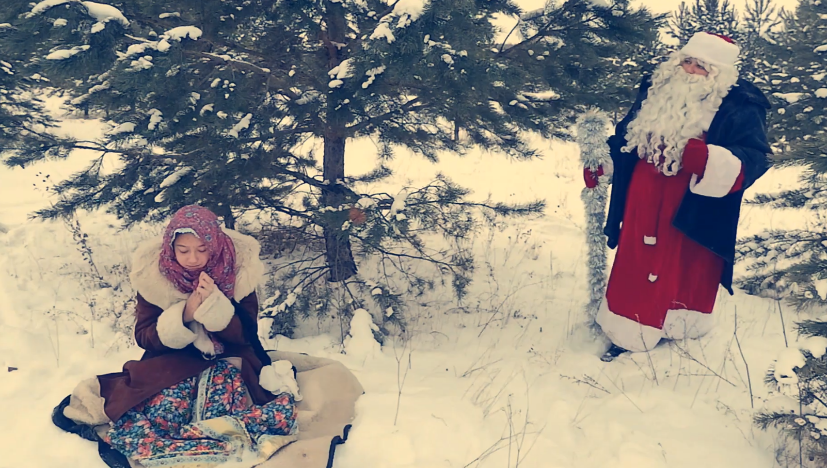 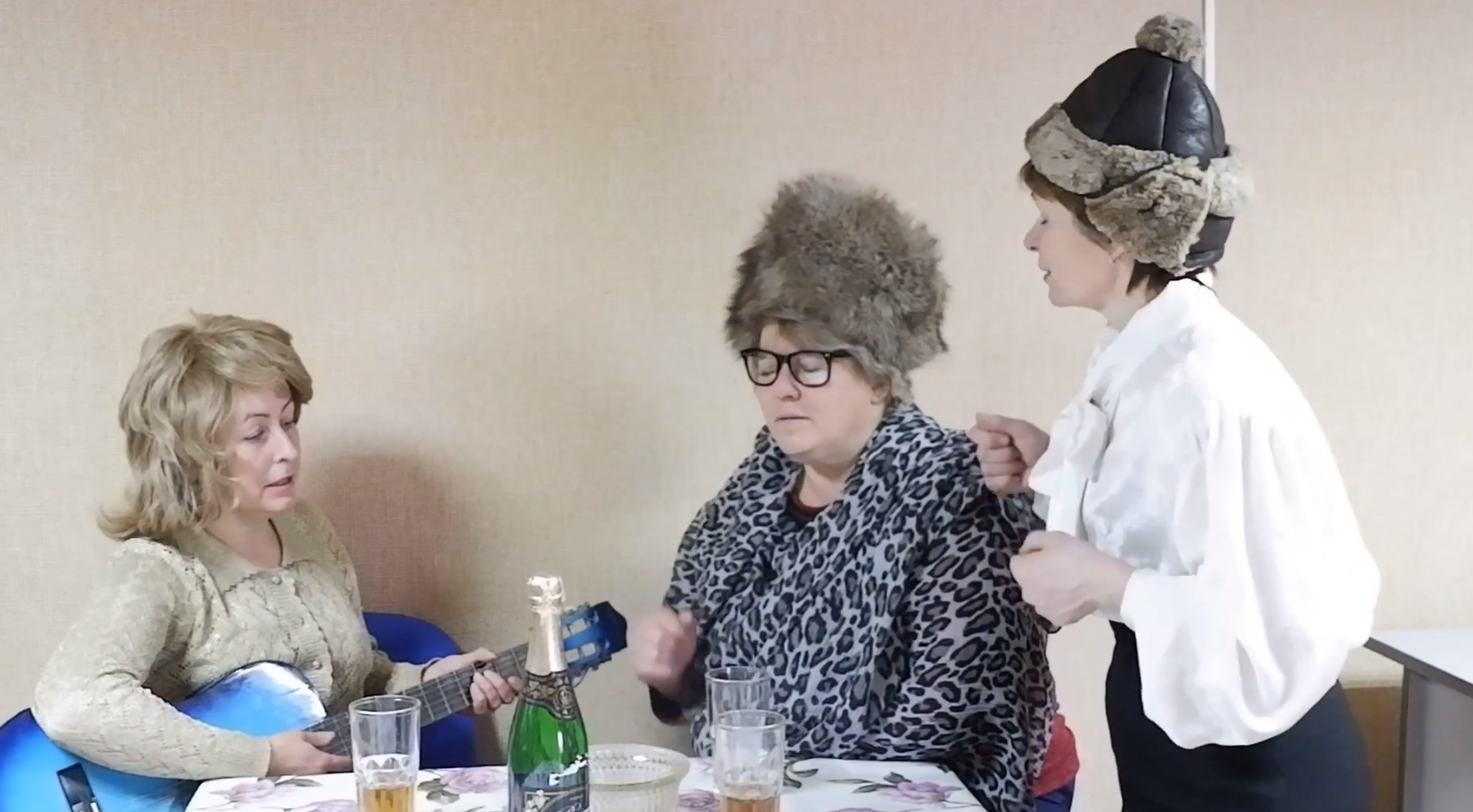 Работа с клубными формированиямиКлубное формирование «Голос» 52 человекКлубное формирование «Соло» 4 человекНародный коллектив «Берегиня» 0 человекФольклорный коллектив «Бережинки» 34 человекТеатральный кружок «Сфера» 80 человекХореографический коллектив «Тихас денс» 180 человекХореографический коллектив «Пластилин» 64 человекХореографический коллектив «Новое поколение» 100 человек«Леди Фитнес» 0 человекУчастники мероприятий 122 человекЗрителей 208 человек.Зрители дистанционно, просмотры 1011человекБыло обслужено населения всего 1855 человекДиректор МБУК СКЦ МО «Тихоновка»_______________Е.Б. Сырбу